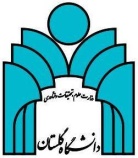 شیوهنامه اجرایی تعیین ظرفیت راهنمایی پایاننامههای کارشناسی ارشد/ رساله دکتریماده 1) شرایط راهنمایی پایاننامه کارشناسی ارشد/ رساله دکتری1-1) راهنمایی پایاننامه کارشناسی ارشد مستلزم حداقل یک نیمسال سابقه تدریس در مقطع کارشناسارشد در دانشگاه گلستان و یا یکی از دانشگاههای دولتی میباشد.1-2) راهنمایی رساله دکتری مستلزم راهنمایی دو پایاننامه کارشناسی ارشد خاتمه یافته و نیز 2 سال سابقه تدریس در دورههای تحصیلات تکمیلی دانشگاه گلستان و یا یکی از دانشگاههای دولتی است.1-3) هر عضو هیأتعلمی میتواند بر مبنای رشته/گرایش تحصیلی (مدرک دکتری) و یا زمینه تحقیقاتی  مرتبط با رشته/گرایش تحصیلی خود، مسئولیت راهنمایی پایاننامههای کارشناسی ارشد و یارسالههای دکتری را بر عهده گیرد.1-4) زمینه تحقیقاتی عضو هیأتعلمی در سایر زمینههای مرتبط با رشته/گرایش تحصیلی بر مبنای علاقمندی عضو هیأتعلمی تعیین و بر اساس مقالات ISI و علمی– پژوهشی مورد تأیید وزارت علوم، تحقیقات و فناوری که لازم است عضو هیاتعلمی متقاضی نویسنده مسئول در این مقالات باشد، توسط گروه آموزشی ذیربط و شورای تحصیلات تکمیلی دانشکده و دانشگاه سنجیده میشود.1-5) چنانچه عضو هیأتعلمی تمایل دارد تا علاوه بر رشته تخصصی خود که مقطع کارشناسی ارشد و یا دکتری آن در دانشگاه دایر است، مسئولیت راهنمایی پایاننامه یا رساله دانشجویان شاغل به تحصیل در رشته/گرایش دیگری را متناسب با زمینه تحقیقاتی خود بر عهده گیرد، باید آن رشته/گرایش را به عنوان اولویت دوم در راهنمایی پایاننامه یا رساله، از طریق گروه و دانشکده به مدیریت تحصیلات تکمیلی دانشگاه اعلام نماید.ماده 2) ظرفیت پایان نامه کارشناسی ارشد2-1) هر عضو هیأتعلمی جدیدالورود در صورت احراز شرایط ماده 1 میتواند در اولین سال، مسئولیت راهنمایی 1 پایاننامه را بر عهده گیرد.2-2) هر عضو هیأتعلمی میتواند از سال دوم به بعد بارعایت بند 1-1، مسئولیت راهنمایی 3 پایان نامه از هر ورودی را بر عهده گیرد.2-3) هر عضو هیأتعلمی در صورت احراز یکی از دو معیار زیر از ظرفیت تشویقی برخوردار شده ومیتواند مسئولیت راهنمایی 1 پایاننامه، مازاد بر سقف تعیین شده در بند 2-2 را بر عهده گیرد:الف) پذیرش یا چاپ حداقل 1 مقاله ISI یا علمی – پژوهشی مورد تأیید وزارت علوم، تحقیقات و فناوری و يا گواهي ثبت اختراع از سازمان پژوهشهاي علمي و صنعتي كشور، حاصل از پایان نامههای کارشناسی ارشد تحت راهنمایی، بر اساس فرم تكميل شده گرنت پژوهشي سال درخواست.     ب)جذب منابع مالی از خارج دانشگاه از طریق انعقاد طرح پژوهشی كه در پروپوزال يا گزارش طرح نام يكي از دانشجويان تحت راهنمايي ذكر شده باشد. ظرفیت تشویقی برای هر طرح فقط یک بار محاسبه میشود.2-4) چنانچه عضو هیأتعلمی متقاضی استفاده از ظرفیت تشویقی باشد باید درخواست خود را به همراه مدارك مثبته در هنگام تعیین ظرفیت پذیرش دانشجو به گروه آموزشی ارائه نماید تا در صورت احراز شرایط برای سهمیه سال بعد وی منظور گردد.2-5) هر عضو هیأتعلمی با رعایت بندهای 2-2 و2-3 میتواند به طور همزمان مسئولیت حداکثر راهنمایی 8 پایاننامه کارشناسی ارشد از ورودیهای مختلف مشتمل بر ظرفیت هاي عادی و ظرفیت تشویقی را بر عهده داشته باشد.2-6) در صورت راهنمایی مشترک پایاننامه، هر مورد یک دوم ظرفیت محاسبه میشود. 2-7) ملاک اعمال ظرفیت همزمان پایاننامههای تحت راهنمایی هر عضو هیأتعلمی، تاریخ تصویب پروپوزالها در گروه آموزشی ذیربط میباشد.2-8) در اختصاص ظرفیت و سهمیه پایاننامههای کارشناسی ارشد در هر یک از رشتههای دایر در دانشگاه، اولویت با آن دسته از اعضاء هیأتعلمی است که دارای تخصص مستقیم با رشته مذکور بوده و آن رشته را به عنوان اولویت اول خود اعلام نمودهاند.ماده3) ظرفیت رساله دکتری3-1) هر عضو هیأتعلمی در صورت احراز شرایط ماده 1 میتواند در هر سال، راهنمایی 1 رساله دکتری را بر عهده گیرد.3-2) هر عضو هیأتعلمی در صورت جذب منابع مالی از خارج دانشگاه از طریق انعقاد طرح پژوهشی حداقل به ميزان دويست و پنجاه ميليون ريال، و مشروط به اينكه در پروپوزال و گزارش نهايي طرح نام يكي از دانشجويان دكتري تحت سرپرستي ذكر شده باشد و موضوع رساله دانشجو و طرح پ‍ژوهشي هم راستا باشد، از يك ظرفیت تشویقی برخوردار شده و میتواند مسئولیت راهنمایی 1 رساله مازاد بر سقف تعیین شده در بند 3-1 را برعهده گیرد. لازم به ذکر است كه ظرفیت تشویقی برای هر طرح پژوهشی فقط یکبار محاسبه میشود.3-3) چنانچه عضو هیأتعلمی متقاضی استفاده از ظرفیت تشویقی باشد باید درخواست خود را به همراه مدارك مثبته در هنگام تعیین ظرفیت پذیرش دانشجو به گروه آموزشی ارائه نماید تا در صورت احراز شرایط برای سهمیه سال بعد وی منظور گردد.3-4) هر عضو هیأتعلمی با رعایت بندهای 3-1 و 3-2 میتواند به طور همزمان مسئولیت راهنمایی حداکثر 6 رساله دکتری را از ورودیهای مختلف مشتمل بر 4 ظرفیت عادی و 2 ظرفیت تشویقی بر عهده داشته باشد.3-5) در صورت راهنمایی مشترک رساله، هر مورد یک دوم ظرفیت محاسبه میشود.3-6) ملاک اعمال ظرفیت همزمان رسالههای تحت راهنمایی هر عضو هیأتعلمی، تاریخ تصویب پروپوزالها در گروه آموزشی ذیربط میباشد.3-7) در اختصاص ظرفیت و سهمیه رسالههای دکتری، اولویت با آن دسته از اعضای هیأتعلمی است که دارای تخصص مستقیم با رشته – گرایش مورد نظر بوده و آن رشته را به عنوان اولویت اول خوداعلام نمودهاند.ماده 4) روند بررسی و اختصاص ظرفیت  معیارهای مندرج در مواد 2 و 3 حداکثر ظرفیتهای مجاز را نشان میدهد. تعیین قطعی ظرفیت راهنمایی برای هر یک از اعضای هیأتعلمی به طور جداگانه و با رعایت موارد زیر به ترتیب بر عهده گروه آموزشی و شوراي تحصیلات تکمیلی دانشکده و تاييد شوراي تحصيلات تكميلي دانشگاه است:  الف) اختصاص وقت کافی براي راهنمایی دانشجویان تحصیلات تکمیلی و فارغ التحصیل کردن به موقع آنها.  ب) کسب بیش از 80 درصد امتیاز از ارزیابی کیفیت پایاننامههای تحصیلات تکمیلی.  پ) بررسی خروجیهای علمی پایاننامههای تحت راهنمایی عضو هیأت علمی در دو سال ما قبل درخواست.  این شیوهنامه در جلسه 63 شورای دانشگاه مورخ 16/9/1393به تصویب رسید و از اين تاریخ اجرا ميگردد.